                                                                                                                            УТВЕРЖДАЮ:                                                                                                                                  УТВЕРЖДАЮ:Начальник ОГИБДД  О МВД РФ                                                                 директор МБОУ АООШ№3по Алтайскому району                                                                                                       М.М.Евсюковамайор полиции                      В.Н.Черкасов.                                                                    10.07.2015г. 10.07.2015г.Схема размещения МБОУ АООШ №3 по отношению к улично-дорожной сети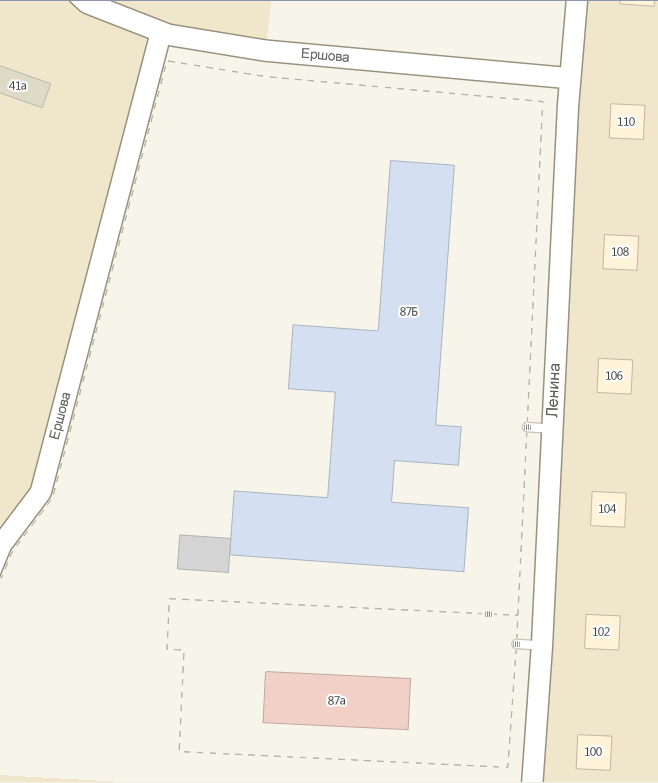 